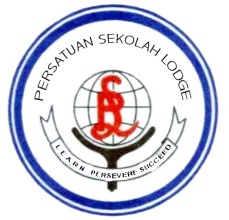 PERSATUAN SEKOLAH LODGETENDER NOTICETenders are invited from licensed food caterers for the operation of the Lodge National School Canteen at Tabuan Desa, Kuching and the Lodge International School Canteen at Tabuan Jaya, Kuching for a two-year period from 01 January 2020 to 30 November 2021.Tender documents are obtainable from Ms Maureen Tan of Lodge National School, Tabuan Desa, Kuching during normal office hours as from Friday, 26 July 2019.A deposit of RM500.00, in the form of crossed cheque or bank draft made payable to “Persatuan Sekolah Lodge”, should be enclosed with the completed tender document.Quotations must be submitted in sealed envelopes clearly marked “Tender for the Operation of Canteen” and to reach:The Hon SecretaryPersatuan Sekolah Lodgec/o Lorong Keranji 4ETabuan Desa93350 KuchingTel : 082-363554    Fax : 082-362517Not later than 12:00 noon on Friday, 9 August 2019 Persatuan Sekolah Lodge does not bind itself to accept the highest or any tender or give any reason for not accepting the highest or any tender.